BEWERBUNGals Bewerbungshelfer

bei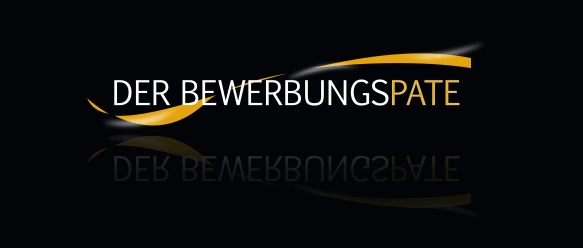 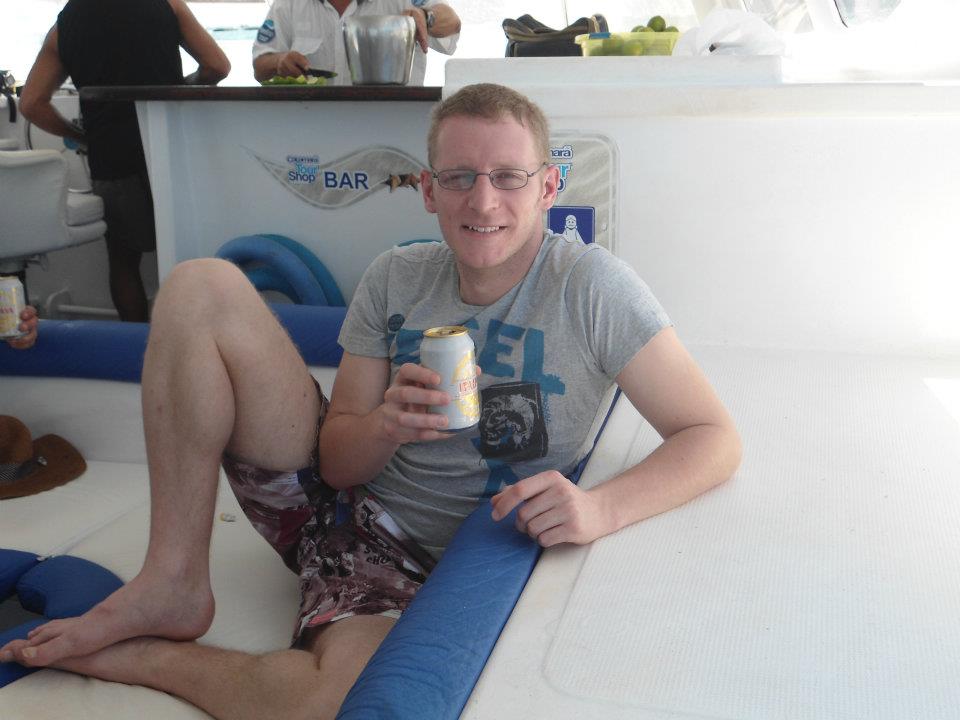 